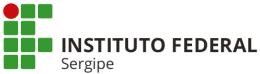 MINISTÉRIO DA EDUCAÇÃO Secretaria de Educação Profissional e Tecnológica Instituto Federal de Educação, Ciência e Tecnologia de Sergipe Pró-Reitoria de Gestão de Pessoas – PROGEP Departamento de Desenvolvimento de Pessoas - DDP Coordenadoria de Desenvolvimento de Pessoas - CDP MINISTÉRIO DA EDUCAÇÃO Secretaria de Educação Profissional e Tecnológica Instituto Federal de Educação, Ciência e Tecnologia de Sergipe Pró-Reitoria de Gestão de Pessoas – PROGEP Departamento de Desenvolvimento de Pessoas - DDP Coordenadoria de Desenvolvimento de Pessoas - CDP  RELATÓRIO DAS ATIVIDADES DESENVOLVIDAS DURANTE A LICENÇA CAPACITAÇÃO  RELATÓRIO DAS ATIVIDADES DESENVOLVIDAS DURANTE A LICENÇA CAPACITAÇÃO  1 - IDENTIFICAÇÃO DO SERVIDOR  1 - IDENTIFICAÇÃO DO SERVIDOR  NOME:  NOME: CARGO:  SIAPE:LOCAL DE EXERCÍCIO/LOTAÇÃO: LOCAL DE EXERCÍCIO/LOTAÇÃO: 2 - IDENTIFICAÇÃO DO EVENTO DE CAPACITAÇÃO 2 - IDENTIFICAÇÃO DO EVENTO DE CAPACITAÇÃO  NOME DA AÇÃO:  NOME DA AÇÃO: MODALIDADE: Presencial (       )        Semipresencial (       )      EAD  (        )  MODALIDADE: Presencial (       )        Semipresencial (       )      EAD  (        )  NOME DA INSTITIÇÃO PROMOTORA: NOME DA INSTITIÇÃO PROMOTORA:  3- ATIVIDADES DESENVOLVIDAS  3- ATIVIDADES DESENVOLVIDAS Teórica (         )                Prática (        )               Teórica/Prática (          ) Teórica (         )                Prática (        )               Teórica/Prática (          ) 4 - DESCRIÇÃO DAS ATIVIDADES DESENVOLVIDAS (Participação em oficinas, workshop, chat (sala de bate-papo), fóruns de discussão, desenvolvimento de artigos e trabalhos, dinâmicas, mesas, textos, vídeos, questionários...)    4 - DESCRIÇÃO DAS ATIVIDADES DESENVOLVIDAS (Participação em oficinas, workshop, chat (sala de bate-papo), fóruns de discussão, desenvolvimento de artigos e trabalhos, dinâmicas, mesas, textos, vídeos, questionários...)    5 - CONSIDERAÇÕES FINAIS: (Descrever se a ação atingiu o esperado, bem ainda, a aplicação do curso no fazer laboral) 5 - CONSIDERAÇÕES FINAIS: (Descrever se a ação atingiu o esperado, bem ainda, a aplicação do curso no fazer laboral) 6- APROVAÇÃO DO RELATÓRIO PELA CHEFIA IMEDIATA (Nos termos da alínea a, §1º, art. 2° da INSTRUÇÃO NORMATIVA SGP-ENAP/SEDGG/ME Nº 21, DE 1º DE FEVEREIRO DE 2021)6- APROVAÇÃO DO RELATÓRIO PELA CHEFIA IMEDIATA (Nos termos da alínea a, §1º, art. 2° da INSTRUÇÃO NORMATIVA SGP-ENAP/SEDGG/ME Nº 21, DE 1º DE FEVEREIRO DE 2021)APROVADO: SIM (         )  NÃO (         )Local e Data __________________________, _____/______/_______._________________________________           _________________________________                         Assinatura – Servidor                                           Assinatura – Chefia ImediataAPROVADO: SIM (         )  NÃO (         )Local e Data __________________________, _____/______/_______._________________________________           _________________________________                         Assinatura – Servidor                                           Assinatura – Chefia Imediata